様式第１１号（第１２条関係）補 助 事 業 実 績 報 告 書年　　月　　日淡路市長　様（〒　　　－　　　　）住　　所団 体 名代表者名　　　　　　　　　　　　　　　　　　 （〒　　－　　　　　）住　　所氏　　名　　　　　　　　　　　　　　　　　　 　　　　　　　　　　　　　　　　　　　　　　（連絡先の電話番号　　　　　　　　　　　　　　）　　　　　　　　　　　　　　　　　　　　（連絡先のファックス番号　　　　　　　　　　　）　　　　　年　　月　　日付け　　　　第　　　　　号　　　をもって交付決定のあった、　　　　　年度淡路市住宅耐震化促進事業（住宅耐震改修工事　補助）を下記のとおり実施したので、淡路市住宅耐震化促進事業補助金交付要綱第１２条の規定により、その実績を報告します。記１　事業の内容及び経費区分（別記）２　事業の着手年月日　　　　（　　　　年　　月　　日）　　　　　　　　　　　　　　　　　　　年　　月　　日　　事業の完了年月日　　　　（　　　　年　　月　　日）　　　　　　　　　　　　　　　　　　　年　　月　　日３　添付書類（注意）　１　申請内容を上段に（　）書きし、実績を下段に記入すること。２　実績の着手年月日は契約日、完了年月日は費用の支払日とすること。別記収支決算書１　収入の部　　　　　　　　　　　　　　　　　　　　　　　　　　　　　　　　　（単位：円）２　支出の部　　　　　　　　　　　　　　　　　　　　　　　　　　　　　　　　　（単位：円）備考　１　収支の計はそれぞれ一致すること。　　　　　２　補助金は、見込み額を記入すること。　　　　　３　決算額は、補助対象となる額を記入すること。　　　　　４　支出の部の摘要欄には、補助対象外も含めた額（契約額）を記入すること。　　　　　５　業者からのキャッシュバックやクーポン券等の実質的な値引き額は、補助対象外とする。様式第耐震２号　　　　年　　月　　日補助金　算定・精算書住宅改修業者登録　第　　　　　　号所在地会社名代表者名　　　　　　　　　　　　　　　次のとおり　見積り　・　精算　致します。（ 住宅耐震改修計画策定費補助、住宅耐震改修工事費補助 ）※１　住宅の建て方について、該当するものに○印を付けてください。※２　所得が1,200万円（給与収入のみの者にあっては給与収入が1,420万円）以下の県民が所有する住宅の戸数を記入してください。※３　住宅耐震改修工事費補助の交付申請に使用する場合は、以下の算定表に基づき算出した補助金額を記入してください。（住宅耐震改修計画策定費補助の場合は記入不要）※　　変更交付申請の際に使用する場合は、変更前を（　）書きで併記してください。【補助金額(f)の算定表】　（添付書類）１　耐震改修工事費内訳書(様式任意)別紙耐震改修工事費内訳書（第　　面／　　面）Ａ．補助対象工事費　内訳明細書（第　　面／　　面）様式第耐震４号年　　月　　日耐震改修工事実施確認書本耐震改修工事は　　　　年　　月　　日付け　　第　　　号　の補助金交付決定通知書のとおり実施しており、当該申請書に記載している改修後の耐震性能を有することを確認しましたので、補助金交付決定通知書第６項に規定する耐震改修工事状況写真を添えて報告します。この確認書に記載の事項は事実に相違ありません。確認者氏名　　　　　　　　　　　　　　    　　（　　）建築士　　　（　　）登録第　　　　　　　号建築士事務所名　　　　　　　　　　　　　　　　　　（　　）建築士事務所（　　）知事登録第　　　　　号□　耐震改修工事状況写真※　工事写真撮影箇所図について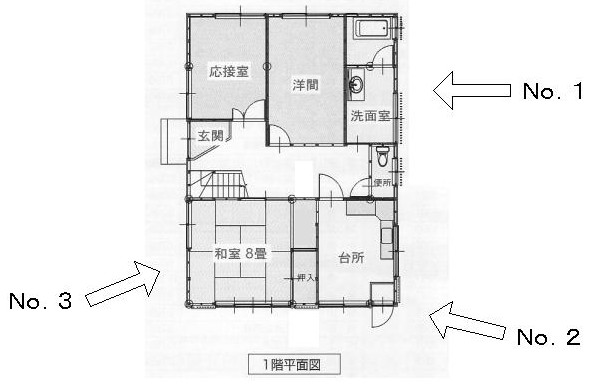 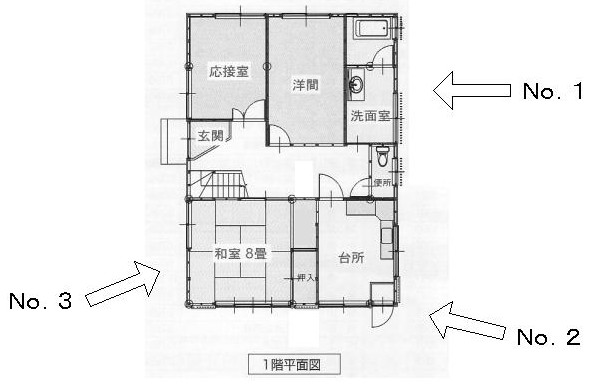 (１)　右図の例にならって撮影箇所を図示してください（別紙可）。(２)　補強箇所を明示し、凡例を設ける等して適宜補強方法を付記してください。(３)　次頁以降の工事写真には、工事写真撮影箇所図の補強箇所番号を明示してください。※　工事写真について　 (１)　工事写真は次頁様式を参考に、改修前・工事中・改修後の写真を添付してください。　　　例）構造用合板による補強、接合部補強を行う場合の写真例　　　　　改修前、接合部補強（柱頭左・柱頭右・柱脚左・柱脚右）、構造用合板（受材等設置、合板設置）、仕上写真No.　　　　工事箇所No.　　　　　　　　　　写真No.　　　　工事箇所No.　工事内容（　　　　　　　　　　　　）　　  　　　工事内容（　　　　　　　　　　　　）写真No.　　　　工事箇所No. 　　　　　　　　　 写真No. 　　　　工事箇所No. 　工事内容（　　　　　　　　　　　　）　　　　　　工事内容（　　　　　　　　　　　　）写真No. 　　　　工事箇所No. 　　　　　　　　　写真No. 　　　　工事箇所No. 　工事内容（　　　　　　　　　　　　）　　　　　　工事内容（　　　　　　　　　　　　）※　写真枚数が多いときは、この用紙をコピーの上、お使いください。（第　　面／　　面）様式第耐震５‐２号年　　月　　日耐震改修工事実績公表内容報告書淡路市長　様住宅改修業者登録　兵住改　　　第　　　　　　　号所在地　〒会社名代表者名　　　　　　　　　　　　　　　　　　　連絡先電話番号下記のとおり、本工事の実績について、報告します。記　　備考　※補助対象経費（⑪）÷延べ面積（⑧）÷（改修後評点（⑩）－改修前評点（⑨））様式第13号（第15条関係）補助金請求書金　　　　　　　　　　　円也ただし、　　　　年度淡路市住宅耐震化促進事業（　　　　　　　　　）補助金として補助金交付決定額　　　　　　　　　　　円（概算払のとき）補助金確定額　　　　　　　　　　　円（精算払のとき）既受領額　　　　　　　　　　　円今回請求額　　　　　　　　　　　円＜根拠＞   補助金交付決定通知　　　　第　　　　　　　　　号　　（概算払のとき）　　  年　　月　　日補助金交付決定変更通知　　第　　　　 　　 　　号　   （　　〃　　　）　　 年　　月　　日補助金確定通知　　　　　　第　　　　    　　　号　　 （精算払のとき）　　 年　　月　　日上記のとおり、補助金を精算（概算）払いによって交付されたく、淡路市住宅耐震化促進事業補助金交付要綱第15条第１項（第２項）の規定により、請求します。　　年　　月　　日淡路市長　様住　　所団 体 名代表者名　　　　　　　　　　　　　　　　㊞科目決算額摘要計科目決算額摘要計住宅の所有者住宅の所有者住宅の所在地住宅の所在地住宅の建て方 ※１住宅の建て方 ※１・　戸建住宅・　戸建住宅・　共同住宅（共同住宅の場合）住戸数(a)住戸数(a)戸（共同住宅の場合）うち補助対象戸数(b) ※２うち補助対象戸数(b) ※２戸総工事費	(c)=(a)+(b)総工事費	(c)=(a)+(b)円円円補助対象工事費	(a)円円その他工事費	(b)円円補助金額 ※３	(f)補助金額 ※３	(f)円円円区 分補　　　助　　　金　　　額補　　　助　　　金　　　額戸 建住 宅補助事業の対象となる経費（50万円以上のものに限る。）に４／５を乗じた額又は100万円のいずれか低い額（千円未満の端数切捨て）補助事業の対象となる経費（50万円以上のものに限る。）に４／５を乗じた額又は100万円のいずれか低い額（千円未満の端数切捨て）戸 建住 宅市の上乗せ額補助事業の対象となる経費が300万円以上の場合　30万円共 同住 宅補助事業の対象となる経費に４／５を乗じた額又は40万円に補助事業の対象となる者が所有する住宅の戸数を乗じた額のいずれか低い額（千円未満の端数切捨て）補助事業の対象となる経費に４／５を乗じた額又は40万円に補助事業の対象となる者が所有する住宅の戸数を乗じた額のいずれか低い額（千円未満の端数切捨て）共 同住 宅市の上乗せ額補助事業の対象となる経費に１／４乗じて得た額又は10万円に補助事業の対象となる者が所有する住宅の戸数を乗じた額のいずれか低い額（千円未満の端数切捨て）Ⅰ．直接工事費　内訳書名　称数量単位金　額備　考Ａ．補助対象工事直接工事費式共通費・諸経費式消費税式合計(a)Ｂ．補助対象外工事式直接工事費式共通費・諸経費式消費税合計(b)総計(c)=(a)+(b)Ａ．補助対象工事費Ａ-1　直接工事費(１)直接仮設工事式(２)耐震補強工事１式(３)耐震補強工事２式(４)屋根工事式Ａ-2　共通費・諸経費式Ａ-3　消費税式Ａ　 合計名　称摘　要数量単位単価金　額備　考(1)直接仮設工事 墨出し式足場㎡養生㎡計(2)耐震補強工事１　構造用合板㎡壁　部分解体㎡床　部分解体㎡天井部分解体㎡壁　部分仕上㎡床　部分仕上㎡天井部分仕上㎡片引きﾌﾗｯｼｭﾄﾞｱ箇所計(4) 屋根工事屋根ふき替え工事㎡樋取替え工事ｍ計１　住宅の名称１　住宅の名称所在地〒２　工事写真撮影箇所図※２　工事写真撮影箇所図※２　工事写真撮影箇所図※①工事場所（市名のみ）②補助種別□　住宅耐震改修工事費補助□　簡易耐震改修工事費補助□　屋根軽量化工事費補助③建て方□　戸建住宅　　　□　共同住宅④構造⑤築年数⑥階数地上　　　　階　　　地下　　　階⑦戸数　　　　　　　戸⑧延べ面積（㎡）　　　　　　　　㎡⑨改修前評点⑩改修後評点⑪補助対象経費（円）　　　　　　　　　　　　　　　　　円⑫工事内容□　基礎、柱、はり、耐力壁等の補強工事□　屋根軽量化工事□　耐震改修以外の工事(補助対象経費に含んでいる場合のみ)⑬延べ面積当り評点上昇分当り補助対象経費※　　　　　　　　　　　　　　　　　円金融機関名金融機関名支店名口座種別口座番号口座番号口座番号口座番号口座番号口座番号口座番号銀行・信用金庫信用組合・農協（　　　　　　）銀行・信用金庫信用組合・農協（　　　　　　）支店（　　）普通・当座（フリガナ）口座名義人（フリガナ）口座名義人